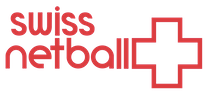 Peppermill Challenge TournamentTeam Entry Form Sunday, 26th March 2023Venue: TBC Please indicate if you wish to enter a second team / Veuillez indiquer si vous désirez une deuxième équipe si possible.Please note that the minimum age for this competition is 16 years old prior to 31st December 2022 (i.e. those born in 2008 or before)This form must be returned to operations@swissnetball.ch / Veuillez retourner ce formulaire à operation@swissnetball.ch by 1st February,2023 IT IS THE CONDITION OF ENTRY THAT ALL PARTICIPANTS CARRY PERSONAL INSURANCE AGAINST ACCIDENTS AND OR INJURY TO THEMSELVES AND OTHERS SWISS NETBALL DOES NOT ACCEPT ANY LIABILITY FOR THE ACCIDENTS AND/OR INJURY THAT MAY OCCUR Name of Club / Nom du ClubContact Name / Nom de Contact Contact Telephone Number/ Numéro de téléphoneContact email/contact par e-mailPlease circle YES or NO for 2nd TeamYES                                                                                NO